Sulinyugi gyerektréner képzés Tájékoztató és jelentkezési lap szakembereknekSzeretnéd bővíteni az iskolai egészségfejlesztés gyakorlati lehetőségeidet?Fejlesztenéd csoportvezetési képességed gyermek csoportban is?Szívesen fordítod időd és szakmai képességeid egy részét jótékony célra?Ha igen, akkor jelentkezz hozzánk!A 30 órás képzés 3 közös nap, 1 hospitálási napból és elköteleződés esetén további gyakorló alkalmakból áll.Hogyan járulhatsz majd hozzá a közös munkához? iskolai egészségfejlesztő gyerektréningek páros vezetésével, akár a munkahelyeden, saját iskoládban ismunkahelyi egészségfejlesztő tréningek vezetésének segítésével (pl.: kis csoportos munkák facilitálása)Kiket várunk? 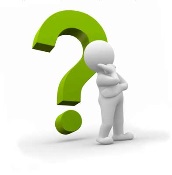 pszichológust, MA-s pszichológus hallgatót, tanárt, egyéb segítő szakembert, aki szívesen adna át stressz-kezelési ismerteket gyerekcsoportoknak.Mit adunk neked? képzést a gyerektréningek összeállításáról, megtartásáról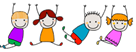 hospitálási lehetőséget iskolákban, ahol díjmentesen kapnak a gyerekek SulinyugitAmennyiben a 3. képzési alkalom után kölcsönösen úgy gondoljuk, hogy szívesen dolgozunk együtt, önkéntes szerződést kötünk és a következőked kapod:biztonságos gyakorlatszerzést iskolai csoportok vezetésében több korcsoportbankísérés és visszajelzés adás a tréning után, addig ameddig önállóan is kész vagy megtartani a tréninget az egyik társaddalfolyamatos szakmai támogatást, felszerelést, eszközöket a tréning megtartásáhozrendszeres esetmegbeszéléseket, önkéntes csapatépítő alkalmakat+ hogy egy motivált, lelkes csapat tagja lehetsz.Mennyibe kerül?A képzést két formában is megkaphatod:A képzést díjmentesen az alapítvány adományaiból szervezzük, meg, azért, hogy így segítsük a lehető leghatékonyabban, hogy minél több gyerekhez jussanak el a Nyugiüzenetek. Ezért azt kérjük, hogy te az önkéntes munkával viszonzod ezt az Alapítványnak. vagy Adományként támogatva a képzés árával az Alapítványt. Amennyiben már most, vagy a harmadik alkalom után te döntesz úgy, bármilyen okból, hogy nem szeretnél önkéntesként elköteleződni, kérjük támogasd a képzés költéségével az alapítványt, adományként elutalva azt. Az első 3 nap + 1 nap hospitálás költsége 30.000 Ft, ezzel a gyerektréning finanszírozását is segíted. Mit várunk el tőled?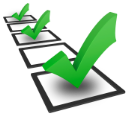 Nyitott, elfogadó jelenlétet Építő visszajelzéseket, ötleteketAmennyiben a harmadik alkalommal az önkéntesség mellett döntesz, tehát ledolgozod a képzés árát, önkéntes szerződést kötünk, ami legalább egy tanévig tartó elköteleződést jelent.Az önkéntesség esetén a képzés után, az elsajátított 45 perces iskolai tréning páros megtartását: kb. havonta 1 vagy egy tanév alatt összesen 10 tréninget iskolaidőben valamelyik önkéntessel vagy co-trénerrel (akár abban az iskolában, ahol már dolgozol). Az önkéntesek menedzselését és a co-trénerekkel való összekötését mi vállaljuk.Jelentkezésért töltsd ki a következő oldalon található jelentkezési lapot, és küldd el a hevesi.barbara@nyugizona.hu email-címre.Sulinyugi Gyerektréner jelentkezési lapNév:  Kor:Telefonszám: Város, ahol dolgozol: Iskola, ahol dolgozol (ha iskolában dolgozol): Szakmai végzettség(ek) (folyamatban levő is):   Szakmai tapasztalatok: Bemutatkozó, motivációs szöveg: Magadról szóló leírásodban az alábbi kérdésekre térhetsz ki:Mit szeretsz/szeretnél leginkább a gyerekekkel való lelki munkában?Mi miatt szeretnél önkénteskedni a Sulinyugi programban?Mik a félelmeid ezzel kapcsolatban?Mit vársz ettől? Mit tudnál te hozzáadni a missziónkhoz/programunkhoz? Hogyan fér ez bele a mindennapi életedbe? /A válasz átnyúlhat a következő oldalra is/A kitöltött jelentkezési lapot a hevesi.barbara@nyugizona.hu e-mail címre küldd vissza nekünk elektronikus (word formában).  Három napon belül válaszolunk majd megkeresésedre. Kelt: __________________, ______év ________hónap____nap